Открытый урок 4А классШкола № 182На тему: «The World of Fairy Tales»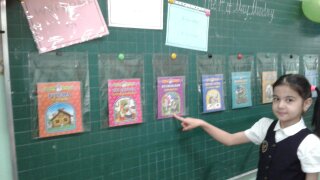 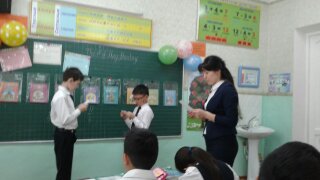 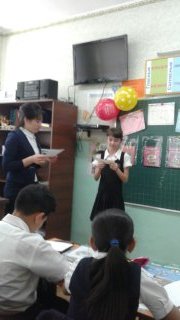 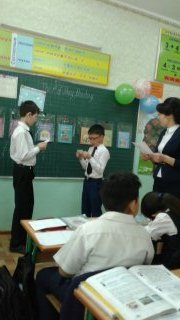 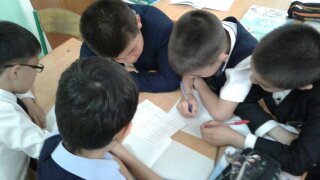 